DANH MỤC ĐỒ DÙNG TRANG PHỤC KHỐI 1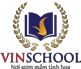 (HỌC SINH CẦN CHUẨN BỊ CHO NĂM HỌC MỚI)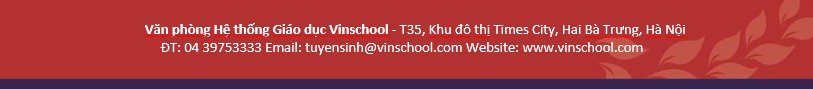 SÁCHBộ SGK chương trình Việt Nam (theo quy định của Bộ GD & ĐT).Bộ SGK chương trình Tiếng Anh Our World - Phụ huynh có thể đăng kí mua tại trường. Học sinh sẽ nhận giáo trình theo trình độ vào đầu tháng 9.Sách Luyện đọc 1 (NXB Đại học Quốc gia Hà Nội).Cẩm nang Vinser: Kỹ năng học tập để thành công    VỞ, GIẤYVở Hồng Hà 4 ly to: 10 quyển - Phụ huynh có thể đăng ký mua vở Vinschool cho con tại trường. Giấy kiểm tra loại 4 li to: 03 tập.Giấy thủ công: 03 tập.Giấy kê tay: 03 tờ.BỘ THỰC HÀNH TOÁN, TIẾNG VIỆTBộ thực hành Tiếng Việt và Toán 1 MIC của công ty cổ phần thiết bị Giáo dục Minh Đức.  HỘP BÚT,    BÚTHộp không gắn kèm đồ chơi và bảng cửu chương, chú ý dùng loại mở và đóng không có tiếng động: 01 chiếc.Bút chì HB hoặc 2B: 1 hộp 12 chiếc.THƯỚC KẺ, BẢNG, TẨY,        HỒ DÁNThước có độ dài để vừa trong hộp bút, có chia xăng-ti-mét, không gắn kèm đồ chơi và bảng cửu chương.Bảng học sinh Hồng Hà (bảng viết phấn 1 mặt, viết bút dạ 1 mặt).Tẩy trắng trơn (nên dùng tẩy Staedler hoặc Pentel).Hồ khô.   FILE LƯU03 file lưu tài liệu (loại đục lỗ): lưu tài liệu môn Toán, Tiếng Việt, Tiếng Anh01 file lưu thông báo01 file lá (60 lá) làm Hồ sơ học tập (Porfolio)02 file lá (40 lá) lưu tài liệu môn Học để phục vụ (Service Learning) và môn Dự án cá nhân (Culminating Project).     CẶP SÁCHKhông quá to, cặp sách đựng vừa cặp file lưu tài liệu (không dùng ba lô mềm, góckhông vuông làm vở quăn góc): 01 cái - Phụ huynh học sinh có thể đăng ký mua ba-lô tại trường.MĨ THUẬTBút chì 3B và 5B: 02 chiếc.Sáp màu 01 hộp.Vở tập vẽ không dòng kẻ khổ A4.Kéo. THỂ CHẤTQuần áo thể thao: đã có trong set đồng phục.Võ phục Vovinam (không bắt buộc) - Phụ huynh có thể đăng ký mua tại trường ngoài set đồng phục.Giầy thể thao.ĐỒNG PHỤCHọc sinh mặc đồng phục theo quy định của nhà trường. - Phụ huynh có thể đăng ký mua thêm tại trường ngoài set đồng phục ban đầu.Học sinh đi dép có quai hoặc giày bít mũi màu đen - Phụ huynh có thể đăng kí muatại trường.CHĂN, GỐI, ĐỒ DÙNG CÁ NHÂNHọc sinh cần đem bình nước cá nhân để lấy nước uống tại các cây nước của trường.Học sinh cần mang chăn, gối cá nhân để ngủ trưa tại trường - Phụ huynh có thể đăng ký mua thêm túi ngủ tại trường ngoài set đồng phục học phẩm ban đầu.Học sinh cần mang ô hoặc áo mưa (đề phòng khi trời mưa).Lưu ý: Tất cả các đồ dùng đều cần dán nhãn và ghi tên.Lưu ý: Tất cả các đồ dùng đều cần dán nhãn và ghi tên.